Publicado en Madrid el 17/04/2018 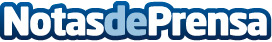 GESEIN celebra su 25º aniversarioGESEIN celebra este mes el 25º aniversario de su creación, en plena fase de recuperación del sector y con ambiciosas expectativas de crecimiento a corto y medio plazoDatos de contacto:GESEIN917542199Nota de prensa publicada en: https://www.notasdeprensa.es/gesein-celebra-su-25-aniversario_1 Categorias: Nacional Telecomunicaciones Madrid Cataluña Software Recursos humanos http://www.notasdeprensa.es